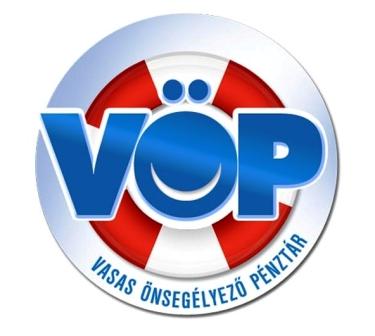 VASAS ÖNSEGÉLYEZŐ PÉNZTÁR1086. Budapest, Magdolna u. 5-7Tel.: 313-8489JEGYZŐKÖNYVaz IT 2017. december 14 -i ülésérőlJelen vannak: jelenléti ív szerintKovács Anikó IT elnök köszönti a jelenlévőket, majd bejelenti, hogy az IT határozatképes, mivel mind az 5 IT tag jelen van.Napirendek:Tájékoztatás a Pénztár 2017. III. negyedévi gazdálkodásárólTájékoztatás a GDPR-EU adatvédelmi rendelet változásairólKülönfélékAz IT a napirendeket egyhangúlag elfogadta.Kovács Anikó az IT elnöke ezt követően felkérte Hatosné Jáborcsik Évát, hogy tájékoztassa az Igazgatótanács tagjait a Pénztár 2017. III. negyedévi gazdálkodásáról.Hatosné Jáborcsik Éva tájékoztatójában elmondta, hogy 2017. III. negyedév végén az prognosztizálható, hogy a Pénztár pénzügyi helyzete továbbra is stabil. Ebben az évben jelentős taglétszám csökkenés volt az év elején és ezáltal kevesebb tagdíjbevétel volt, mint a terv szerint, de ehhez kapcsolódóan a szolgáltatások kifizetése is kevesebb volt a tervhez képest.  /Mellékletek/Kovács Anikó IT elnök megköszönte Hatosné Jáborcsik Éva tájékoztatóját.Ezt követően Kovács Anikó a következő napirend keretében elmondta, hogy az új GDPR-EU adatvédelmi rendelet bevezetése előtt szervezett konferencián Szabó Ágnes a Pénztár alkalmazottja vett részt. Felkérte Szabó Ágnest, hogy tájékoztassa az IT tagjait a konferencián elhangzottakról. Szabó Ágnes tájékoztatójában elmondta, hogy az új GDPR-EU adatvédelmi rendelet 2018. május 25-én lép életbe, így addig a Pénztárnak át kell tekintenie a meglévő Adatvédelmi szabályzatát és az új rendeletnek megfelelően át kell dolgozni a szabályzatot. Szabó Ágnes kiemelte, hogy a papír alapú adatkezelés területén mindenképpen módosításokra van szükség, mivel ezeket zárható szekrényben kell a jövőben tárolni, és a jelenlegi szekrények nem zárhatóak. A Pénztárnak át kell világítania az adatkezelési, adatbiztonsági gyakorlatát és az új szabályzathoz kell igazítania, melynek a rendelet életbe lépésének pillanatában már készen kell állnia. A konferencián hallott előadások anyagai letöltésre kerültek és minden IT tag részére el fogjuk juttatni azokat. /Melléklet/Kovács Anikó megköszönte Szabó Ágnes tájékoztatóját.Kovács Anikó IT elnök az elhangzottak kapcsán azt javasolta, hogy a Pénztár mielőbb tegyen lépéseket a papír alapú adatkezelés biztonságos tárolása érdekében zárható szekrények beszerzésére.2017.12.14./20. számú határozat:Az Igazgatótanács egyhangú határozattal elfogadta a javaslatot, hogy a Pénztár szerezzen be zárható szekrényeket a papír alapú adatkezelés biztonságos tárolására. Kovács Anikó IT elnök ezt követően elmondta, hogy a Jáborcsik és Társa Könyvvizsgáló és Pénztárszolgáltató Kft. megbízási díj módosítási javaslattal kereste meg a Pénztárat. Javaslatuk szerint 2018. januártól 10.000,-Ft+ÁFA összeggel emelnék a megbízási díjukat, mely 2013.január 1-e óta nem változott. 2017.12.14./21. számú határozat:Az Igazgatótanács egyhangú határozattal elfogadta a javaslatot, hogy a Jáborcsik és Társa Könyvvizsgáló és Pénztárszolgáltató Kft. megbízási díja 2018. januártól 10.000,-Ft+ÁFA összeggel emelésre kerüljön. Kovács Anikó IT elnök javaslatot tett Szabó Ágnes a Pénztár alkalmazottjának 2017.január 1-től személyi alapbérének bruttó 10.000,-Ft-tal történő emelésére.2017.12.14./22. számú határozat:Az Igazgatótanács egyhangúlag elfogadta a javaslatot, Szabó Ágnes pénztári alkalmazott személyi alapbérének 2017.január 1-től bruttó 10.000,-Ft-tal történő emelését. Kovács Anikó IT elnök tájékoztatta az IT tagjait, hogy a Pénztár a napi forgalmi számla váltásával kapcsolatosan ajánlatokat kért már egy-két banktól. Amint a megkeresett bankoktól beérkeznek az ajánlatok, akkor tárgyalni fogjuk a bankváltás lehetőségét.Ezután Kovács Anikó megköszönte az aktív részvételt és az ez évi munkát, majd bezárta az ülést.Mindenkinek békés karácsonyt és sikeres boldog új esztendőt kívánt.Budapest, 2017. december 14.      Szabó Ágnes					                Kovács Anikó		jegyzőkönyv-vezető 					   	        IT elnök 